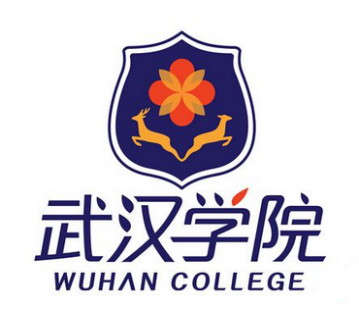 武汉学院2019年绿植租摆服务招标文件编号：whxyzb2018033武汉学院后勤保卫处二〇一八年十二月招标公告根据本院实际需求，计划招标承接武汉学院2019年绿植租摆服务的供应商，欢迎能按照标书要求提供绿植租摆服务的供应商前来投标。项目名称：武汉学院2019年绿植租摆服务，项目编号：whxyzb2018033    绿植租摆数量、规格及要求详见招标文件第三章。二、项目地点：黄家湖大道333号武汉学院大学城校区内指定地点。三、项目要求：2018年12月31日前全部按要求摆放到位，2019年全年按招标文件要求提供服务。四、招标方式：公开招标。五、投标人资质要求：1、投标单位须为具有独立法人，能够承担民事责任的能力；2、投标单位须为能从事专业绿植租摆业务的供应商；3、投标单位近3年有相关投标产品成功实施经验，具有履行合同所必须的设备和专业技术能力及售后服务体系，有能力提供本项目的合格产品和服务；4、投标单位须履行招标文件的各项规定，合法经营，照章纳税，遵守国家法律规定。六、审查资质证件内容： 1、资质证明材料：企业营业执照、税务登记证、组织代码证（以上需提供复印件，且在证件有效期内）。不在有效期内，或不在营业范围内的将被视于不符合投标资格。 2、法定代表人资格证明书原件及法人身份证复印件。
3、投标单位近三年相关业绩（合同复印件）；4、以上所有审查资料需提供电子档一份以备招标方存档。七、报名时间投标报名时间从2018年12月5日开始，投标单位需将报名资质文件交到武汉学院后勤保卫处招投标办公室进行资质审核、填写报名表，并办理购买招标文件的事宜。如果资质审查不合格，招标方不接受其报名。八、踏勘现场（如有）1、 若需要踏勘现场的，招标人会组织投标人在规定的时间、地点踏勘项目现场；2、投标人踏勘现场发生的费用自理；3、投标人自行负责在踏勘现场中所发生的人员伤亡和财产损失；4、招标人在踏勘现场中介绍的工程场地和相关的周边环境情况，供投标人在编制投标文件时参考，招标人不对投标人据此作出的判断和决策负责。九、投标截止日期    投标截止时间2018年 12月 12日16：00时，逾期不接受报名。十、开标日期：2018年12月 13日上午9 ：00 分，投标人于开标当天将投标文件密封交到武汉学院后勤保卫处招投标办公室，并现场进行开标。投标人迟到视该单位放弃。（若时间有变动会提前两天邮件或电话通知）。执行单位：武汉学院后勤保卫处地    址：湖北省武汉市黄家湖大道333号武汉学院行政楼L04室联系方式：刘老师 18696176099电子邮箱：9165@whxy.edu.cn学校网站：http://www.whxy.edu.cn投标人须知说明1、适用范围本招标文件仅适用于本招标书中所选项目的货物及相关服务的采购。2、合格的投标人1）投标单位须为独立法人，具有独立承担民事责任的能力；2）投标单位须为从事专业绿植租摆业务的供应商，注册资本在10万元及以上，具有良好的商业信誉和健全的财务会计制度；3）具有履行合同所必须的设备和专业技术能力及售后服务体系，有能力提供本项目采购的合格产品和及时的售后服务；4）投标人须履行招标文件的各项规定，合法经营，照章纳税，遵守国家法律规定。3、投标费用本次招投标管理费为200元/份。投标人应承担所有与准备和参加投标有关的费用。不论投标的结果如何，该笔费用不会退还。4、投标保证金本次招标的投标保证金为2000元。投标人须以网银转账或电汇中的任意一种交纳投标保证金。投标保证金须在2018年12月10日16时前达到下述账户。开户银行：招商银行武汉分行南湖支行帐    号：127902184910407二、招标文件的说明1、本招标文件包括：1）招标公告；2）投标人须知；3）投标文件格式；4）付款方式及说明；2、招标文件的澄清1）投标人应仔细阅读和检查招标文件的全部内容。如发现缺页或附件不全，应及时向招标人提出，以便补齐。如有疑问，应在投标规定的截止时间前以书面形式（包括信函、电报、传真等），要求招标人对招标文件予以澄清。2）招标文件的澄清将以书面形式发给所有投标人，但不指明澄清问题的来源。3、招标文件的修改在投标截止时间前，招标人可以书面形式修改招标文件，并通知所有投标人。三、投标文件的要求1、总体要求1）投标人必须保证投标文件所提供的全部资料真实可靠，并接受招标方对其中任何资料进一步核实的要求。2）如果因为投标人投标文件填报的内容不详，或没有提供招标文件中所要求的全部资料及数据，由此造成的后果，其责任全部由投标人承担。3）投标文件中需要投标人盖公章的地方必须由投标人加盖公章。4） 投标书中不得有任何擦除、修改痕迹。若投标文件中有任何行间重要的插字、涂改和增删，则该标书无效。5）投标文件的正本和副本都需用A4纸打印，需要法定代表人或经正式授权的代表签字的地方必须由法定代表人或经其正式授权的代表签字或盖章。6）投标方应准备1份投标正本和4份副本，并标明“正本”或“副本”。若“正本”和“副本”不相符，则该投标文件无效。四、投标文件中产品报价文件内容1、各投标人应严格按照规定的供货内容、责任范围以及合同条款进行报价。投标人所投报价应含本项目所投货物和相关税费等。如有遗漏，中标人应无偿自行免费补齐，采购人将不再另行支付此项费用。2、各投标人应按照招标文件中的各报价表格式报出各分项价格和投标总价。所有价格均为人民币报价，投标总价应为优惠后的最终报价，任何报价上的优惠应体现在各分项报价中，对于报价免费的项目应标明“免费”，国家规定的各项税费不得优惠。3、投标总价不得包含招标文件要求以外的内容，否则，在评标时不予核减。投标总价中也不得缺漏招标文件所要求的内容，否则，在评标时将被视为以包含在投标总价中。4、各投标人只允许一个报价，任何非招标方特定要求的可选择性报价将不予接受。投标人应对本次招标范围内全部内容进行报价，只对其中部分内容进行报价的投标方案作废。5、绿植租摆服务费用，不因任何原因（包括物价上涨、最低工资标准或社保交费基数上调、人员配置增加、设备配置调整等）而调增，其中已包含运输费、装卸费、绿植租摆费、人员成本、设备工具的使用及折旧、保险、利润、管理费、税金等甲方应向乙方支付的由乙方履行本合同项下绿植租摆服务的全部费用。五、投标要求1、投标文件具体要求为确立招标方的信誉及便于投标方确定投标价格，投标方对招标方的一切 承诺、优惠必须形成文字，否则招标方将视为不正当竞争，不予接受。2）投标人资格证明文件必须真实可靠、不得伪造，复印件必须加盖单位印章。2、投标方投标文件需按以下顺序及要求编写：1）投标方简介；2）投标单位法人（企业）授权书；3）营业执照、组织机构代码证件复印（加盖单位公章）4）近三年业绩。包括合同必要部分的复印件（加盖单位公章），买方名称、地点、联系人及电话传真，买方的评价等相关材料，否则将可能导致武汉学院认为所提供的业绩或资质说明无效；5）服务报价单。6）武汉学院保留在收标之前，接受或拒绝任何投标以及宣布招标程序无效或拒绝所有投标的权利，对受影响的投标方不承担任何责任，也无义务向受影响的投标方解释采取这一行动的理由；7）用写有拆封日期、时间的纸条粘贴在投标袋的封口处，并加盖单位公章；8）密封袋正面须包含以下内容：投标项目名称、投标公司名称、授权投标人姓名、投标日期。六、绿植租摆服务要求1、按时保量按合同要求提供招标方所需的租摆绿植。 2、投标方应随时监控所摆绿植的生长情况，及时更换生长不良及效果不好的绿植，确保符合合同约定标准。3、投标方应根据实际需要选择药剂或设备，但选择的药剂及设备必须是符合国家相关标准要求并已证明是对人体无害的，并向招标方提交所使用的药剂的品牌、合格证、无危害性等证明。七、绿植质量要求1、绿植大小、品种要与布置的环境相适宜，颜色纯正统一，符合要求。2、株型圆满，长势旺盛，无萎蔫、病虫、无积尘、机械损伤。3、必须是2个月以上的盆栽苗，盆栽容器须美观、无破损。4、观叶类花卉每季至少调整一次，观赏类花卉花期结束必须及时调整。八、摆放安装要求1、免费送货、免费摆放绿植。2、投标供应商应勘察现场，确定好绿植摆放安装的位置和绿植的数量。3、绿植现场摆放要求：绿植摆放由投标方负责派遣技术人员到现场摆放，须注意遵守学校相关管理规定，爱护学校公共设施，保持摆放现场的卫生，注意操作的噪音和清洁。4、摆放及安装结束后必须及时清理现场，必须带走所有遗留的杂物，保证现场干净整洁。九、维护保养1、室内租摆按照双方拟定的《武汉学院绿植租摆汇总表》进行摆放，植物品种、规格、数量和摆放位置应符合清单要求。2、投标方确保各类植物均处于良好的生长状态，做到“四净”（盆净、叶净、土净、周围地面净），“四无”（无积尘、无污染、无病虫害、无落叶）。如有不符合标准的情况发生，投标方应三天内进行更换，同时效果和质量不得低于初始标准。3、投标方应随时监控所摆绿植的生长情况，及时更换生长不良及效果不好的绿植，确保符合合同约定标准。4、投标方应根据实际需要选择药剂或设备，但选择的药剂及设备必须是符合国家相关标准要求并已证明是对人体无害的，并向招标方提交所使用的药剂的品牌、合格证、无危害性等证明。十、开标和评标1、针对此次“武汉学院2019年绿植租摆服务”的开标学校后勤保卫处采购及招标中心将组织评委进行现场评标；按照规定的程序和要求，综合考虑以下因素：公司实力、经营信誉、以往经验、投标价格、服务等，择优选择中标单位。2、评标原则	1）评标活动遵循公平、公正、科学和择优的原则。2）投标报价有算术错误的，评委按以下原则对投标报价进行修正，修正的价格经投标人书面确认后具有约束力。投标人不接受修正价格的，其投标作废标处理。（1）投标文件中的大写金额与小写金额不一致的，以大写金额为准；（2）总价金额与依据单价计算出的结果不一致的，以单价金额为准修正总价，但单价金额小数点有明显错误的除外。3）评委发现投标人的报价明显低于其他投标报价，使得其投标报价可能低于其成本的，应当要求该投标人作出书面说明并提供相应的证明材料。投标人不能合理说明或者不能提供相应证明材料的，由评委认定该投标人以低于成本报价竞标，其投标作废标处理。3、投标文件的澄清和补正1）在评标过程中，评委现场可以书面形式要求投标人对所提交投标文件中不明确的内容进行书面澄清或说明，或者对细微偏差进行补正。2） 澄清、说明和补正不得改变投标文件的实质性内容（算术性错误修正的除外）。投标人的书面澄清、说明和补正属于投标文件的组成部分。3） 评委对投标人提交的澄清、说明或补正有疑问的，可以要求投标人进一步澄清、说明或补正，直至满足评委的要求。4、无效的投标1）符合下列情况之一的投标文件被视为无效：在投标文件递交截止时间以后送达的投标文件；装订及密封不符合招标文件规定的投标文件；投标文件实质上未响应招标文件要求或与招标文件有重大偏离的。投标文件未按规定加盖投标单位公章的，未经法定代表人或授权代理人签字（或盖章）的；授权代理人没有提供合法、有效的“法定代表人授权书”原件的；评委认为其他不合理情况的5、定标原则1）评委现场综合考虑综合考虑公司实力、经营信誉、设备性能、以往经验、价格、服务等因素后确定中标单位，并报分管校领导审批。十一、中标和授予合同1、中标人确定后，招标人将向中标人发出中标通知书，并将中标结果在校园网上公示（http://www.whxy.edu.cn）；2、中标方在中标7天内与招标方签订合同，逾期视为放弃中标； 3、在项目执行过程中，如果招标方对需求做出调整，由招投标双方协商解决，并签订补充合同。十二、履约情况考核及评估中标单位中标后，请按照合同约定摆放租摆绿植并提供服务，每季度服务结束后，招标方组织服务使用单位对履约情况进行考核评估，并根据考核结果支付绿植租摆费用。十三、付款绿植租摆服务费按季度结算支付。每季度15日前甲方审核确定上季度绿植租摆服务费并支付给乙方。乙方应在每次甲方付款前5个工作日向甲方开具足额合法发票，否则甲方有权顺延付款，且不承担违约责任。 十四、其他1、招标方有权宣布无条件废标；2、若投标方违约，择根据国家相关法律追究投标方责任；3、未尽事宜由双方协商解决，若不能达成一致协议，由招标方指定的仲裁机构解决。绿植数量及要求备注说明：1、特大型：高度要求1.6米至2米；   大型：高度要求1.2米至1.6米；小  型：高度在1.2米以下（含各种桌花及水培植物）2、以上绿植品种数量均为暂定，具体数量及结算价格将根据实际需求进行调整。第四章  绿植养护标准第一条． 卫生标准1. 绿植花卉叶面、叶茎干净无尘土、无水渍、污渍。2. 花盆上边、外面、花架全部可视、可触部位干净无尘土、无水渍、污渍。3. 托盘（内）无积水，可视、可触部位无尘土、无污渍、水渍。4. 花盆、套盆、（盆沿、盆底）缸，内壁可视、可触及部位无尘土、无水渍、污渍。5. 花卉绿植周边养护作业后，无水迹、污渍、无废弃物，达到原状标准。6. 花盆内无任何杂物。（杂物存留24小时为不达标）7. 室外植物叶面无水渍、污渍、无明显的尘土、叶面光亮。8. 室外盆器、托盘、花架等配器，用纸巾、手擦拭无明显痕迹。9. 不存在因养护作业损坏、划伤用品（包括大理石地面、木地板、桌面等），破坏原有卫生环境现象。第二条.长势标准1. 生长健壮、不萎蔫、株形匀称、形状美观。2. 叶面有光泽、颜色鲜艳、有质感。3. 无干枝、枯叶。4. 无任何病虫害。5. 叶片挺实，不秃腿、不平顶。6. 单片预黄叶，预黄部分不超过本叶面积10%，预黄叶片总数不超过叶片总数百分之一。7. 花色、果色鲜艳，花瓣健壮不变色。第三条.土壤标准 1. 不缺土，PH值适合植物生长习性有利于植物生长。2. 不露土。应用陶粒、石子、竹球、草等装饰品将土盖住。饰品铺盖厚度应以美观、透气为原则，饰品铺盖后，其距盆的上边1—5cm为标准。有套盆、套缸的距套盆、套缸上边不超5cm为标准。3. 大型植物如盆景等每2年至3年更换一次土（倒盆）。第四条.安全标准1. 花架不存在不牢固、可晃动现象。无裂痕。2. 花盆套盆、套缸，不存在有破损、裂痕现象。3. 不存在围挡、装饰物有尖突造型现象。4. 不存在支撑物、牵拉绳不牢固现象。5. 不存在使用有毒有害的药品及国家明令禁止的药品的现象。6. 不存在乱丢药品包装现象。7. 无有毒有害植物。8. 房间内无吸氧植物及有明显气味植物。第五条.整体协调标准1. 使用的绿植花卉、花盆、花架、托盘的造型颜色与场地装饰、风格相配套，与内容相一致。与位置相呼应，大小适中，与习俗相合，无明显异味（包括香味）。2. 花盆、套缸、盆、花架、托盘、绿植花卉做到整体合一。3. 两盆以上的绿植并排摆放或集中摆放时，土层表面与盆器上沿的距离必须保持一致。武汉学院行政楼绿植租摆方案武汉学院行政楼绿植租摆方案武汉学院行政楼绿植租摆方案武汉学院行政楼绿植租摆方案武汉学院行政楼绿植租摆方案武汉学院行政楼绿植租摆方案办公室摆放地点花木名称及替代产品规格数量备注一楼大厅一楼咖啡区造型大榕树特大2一楼大厅玻璃门内两侧非洲茉莉大型2一楼大厅大厅玻璃墙角幸福树特大2一楼大厅显示屏下红掌、万年青小型48一楼大厅大厅2个柱子下绿萝小型20L01大厅发财树、绿萝大型4L01办公室发财树大型2L01办公室绿萝小型12L02发财树、绿萝大型2201绿萝大型2202绿萝大型2203万年青、红星大型1+6206幸福树、绿萝大型2211发财树大型1211绿萝、桌花小型3214绿萝大型2三楼三楼走廊楼梯间盆装绿萝（含支架）大型6三楼三楼电梯旁绿宝大型2301幸福树大型1301绿萝、桌花小型2302幸福树大型1302绿萝、桌花小型2303幸福树大型2303绿萝、桌花小型4304幸福树大型2304绿萝、桌花小型4305绿萝大型1305绿萝、桌花小型2306幸福树大型2306绿萝、桌花小型4307会议室万年青、红星一组1*6307会议室幸福树大型2308幸福树大型2308绿萝、桌花小型4310幸福树大型2310绿萝、桌花小型4311幸福树大型2311绿萝、桌花小型4312幸福树大型2312绿萝、桌花小型4401幸福树大型2401绿萝、桌花小型6405绿萝大型1405绿萝、桌花小型2武汉学院图书馆区域绿植租摆方案武汉学院图书馆区域绿植租摆方案武汉学院图书馆区域绿植租摆方案武汉学院图书馆区域绿植租摆方案武汉学院图书馆区域绿植租摆方案武汉学院图书馆区域绿植租摆方案图书馆管理区域图书馆门外玻璃外鸭脚木（招财树）等大型4图书馆管理区域图书馆门外玻璃外鸭脚木（招财树）等小型24图书馆管理区域进门两处隔断绿萝、红星等大型17图书馆管理区域服务台幸福树1、发财树1特大2图书馆管理区域服务台桌花等大型2图书馆管理区域存包柜上万年青、绿萝等小型10图书馆管理区域两侧阅读吧发财树、绿萝等大型8图书馆管理区域两侧阅读吧桌花+水培小型15图书馆管理区域一楼办公室绿萝大型2图书馆管理区域一楼办公室桌花+水培小型4图书馆管理区域二楼办公室（4间）绿萝大型8图书馆管理区域二楼办公室（4间）桌花+水培小型12图书馆管理区域三、四、五楼办公室（3间）绿萝大型3图书馆管理区域三、四、五楼办公室（3间）桌花+水培小型10图书馆管理区域3F公共区域发财树、绿萝等大型6图书馆管理区域3F公共区域桌花小型9图书馆管理区域4F公共区域发财树、绿萝等大型12图书馆管理区域4F公共区域桌花小型8图书馆管理区域5F书架桌花、吊篮等小型65图书馆管理区域5F公共区域绿萝大型6档案馆管理区域档案馆一楼（走道）万年青小型4档案馆管理区域档案馆一楼（走道）绿萝大型2档案馆管理区域档案馆二楼（走道、201、202、203办公室）绿萝吊篮大型1档案馆管理区域档案馆二楼（走道、201、202、203办公室）发财树1、绿萝1大型2档案馆管理区域档案馆二楼（走道、201、202、203办公室）电脑宝贝小型2档案馆管理区域档案馆二楼（走道、201、202、203办公室）绿萝小型2档案馆管理区域档案馆二楼（走道、201、202、203办公室）水培小型1信息中心管理区域主任办公室发财树1、绿萝1大型2信息中心管理区域副主任办公室发财树、绿萝1大型2信息中心管理区域副主任办公室桌花小型1信息中心管理区域信息中心办公室发财树2、绿萝1大型3信息中心管理区域信息中心办公室桌花小型11信息中心管理区域网络中心办公室发财树2、绿萝大型2信息中心管理区域网络中心办公室桌花小型1信息中心管理区域操作室发财树1、绿萝1大型2信息中心管理区域培训室发财树1、绿萝1大型2信息中心管理区域会议室发财树1、绿萝1大型1信息中心管理区域会议室桌花小型3信息中心管理区域一卡通服务中心发财树1、绿萝2大型3信息中心管理区域一卡通服务中心桌花小型4基建处管理区域处长办公室幸福树1、绿萝1大型2基建处管理区域公共办公区幸福树2、绿萝1大型3